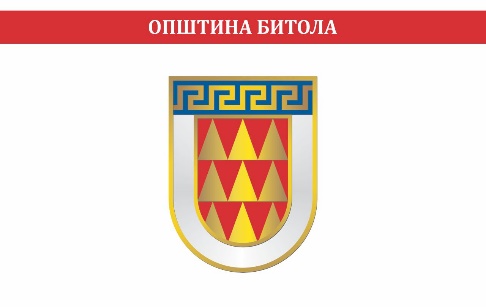 П Р И Ј А В Аза посетување на обука за Лични асистенти на лица со попреченост          Име _________________________________________________________Презиме _____________________________________________________Име на родител______________________________________________Дата и место на раѓање _______________________________________адреса _______________________________________________________телефон, _________________       e-mail: _________________________занимање/професија ______________________________________националност ____________________________________ пол: машки/женскиИ З Ј А В АЈас, _____________________________________  ИЗЈАВУВАМ дека доброволно се пријавувам на обуката за Лични асистенти на лица со попреченост во организација на  Општина Битола и нега центарот при Црвен крст Битола и ги прифаќам правилата и условите за посетување на курсот. 						                          ______________________________ потпис на кандидатБитола, ____________